FIVE WAYS GOD LOVES USBefore time began, God, knowing we would sin, planned for our creation and redemption.   (2 Tim 1:9-10)He died for us (1 John 4:10) He adopted us as children.  (John 3:1-2) God glorifies Himself in us.  (Eph 1:11-12) He's preparing a place for us beyond our imagination.  (I Cor 2:9)FIVE WAYS GOD LOVES USBefore time began, God, knowing we would sin, planned for our creation and redemption.   (2 Tim 1:9-10)He died for us (1 John 4:10) He adopted us as children.  (John 3:1-2) God glorifies Himself in us.  (Eph 1:11-12) He's preparing a place for us beyond our imagination.  (I Cor 2:9)FIVE WAYS GOD LOVES USBefore time began, God, knowing we would sin, planned for our creation and redemption.   (2 Tim 1:9-10)He died for us (1 John 4:10) He adopted us as children.  (John 3:1-2) God glorifies Himself in us.  (Eph 1:11-12) He's preparing a place for us beyond our imagination.  (I Cor 2:9)FIVE WAYS GOD LOVES USBefore time began, God, knowing we would sin, planned for our creation and redemption.   (2 Tim 1:9-10)He died for us (1 John 4:10) He adopted us as children.  (John 3:1-2) God glorifies Himself in us.  (Eph 1:11-12) He's preparing a place for us beyond our imagination.  (I Cor 2:9)FIVE WAYS GOD LOVES USBefore time began, God, knowing we would sin, planned for our creation and redemption.   (2 Tim 1:9-10)He died for us (1 John 4:10) He adopted us as children. (John 3:1-2) God glorifies Himself in us. (Eph 1:11-12) He's preparing a place for us beyond our imagination.  (I Cor 2:9)FIVE WAYS GOD LOVES USBefore time began, God, knowing we would sin, planned for our creation and redemption.   (2 Tim 1:9-10)He died for us (1 John 4:10) He adopted us as children. (John 3:1-2) God glorifies Himself in us. (Eph 1:11-12) He's preparing a place for us beyond our imagination.  (I Cor 2:9)FIVE WAYS GOD LOVES USBefore time began, God, knowing we would sin, planned for our creation and redemption.   (2 Tim 1:9-10)He died for us (1 John 4:10) He adopted us as children. (John 3:1-2) God glorifies Himself in us. (Eph 1:11-12) He's preparing a place for us beyond our imagination.  (I Cor 2:9)FIVE WAYS GOD LOVES USBefore time began, God, knowing we would sin, planned for our creation and redemption.   (2 Tim 1:9-10)He died for us (1 John 4:10) He adopted us as children. (John 3:1-2) God glorifies Himself in us. (Eph 1:11-12) He's preparing a place for us beyond our imagination.  (I Cor 2:9)FIVE WAYS GOD LOVES USBefore time began, God, knowing we would sin, planned for our creation and redemption.   (2 Tim 1:9-10)He died for us (1 John 4:10) He adopted us as children. (John 3:1-2) God glorifies Himself in us. (Eph 1:11-12) He's preparing a place for us beyond our imagination.  (I Cor 2:9)FIVE WAYS GOD LOVES USBefore time began, God, knowing we would sin, planned for our creation and redemption.   (2 Tim 1:9-10)He died for us (1 John 4:10) He adopted us as children. (John 3:1-2) God glorifies Himself in us. (Eph 1:11-12) He's preparing a place for us beyond our imagination.  (I Cor 2:9)At times, we don’t feel loved, by others, even by God. Our feelings come from our thinking. It’s effective to ask yourself a question. What more than what God has done do you want Him to do so you’ll believe God loves you? For example, in addition to dying for me, I’d feel loved if I had more money. Take time to consider each way God loves you and consider that each one is enough for you to believe you are loved. What would your life, your eternity look like if just one wasn’t true?At times, we don’t feel loved, by others, even by God. Our feelings come from our thinking. It’s effective to ask yourself a question. What more than what God has done do you want Him to do so you’ll believe God loves you? For example, in addition to dying for me, I’d feel loved if I had more money. Take time to consider each way God loves you and consider that each one is enough for you to believe you are loved. What would your life, your eternity look like if just one wasn’t true?At times, we don’t feel loved, by others, even by God. Our feelings come from our thinking. It’s effective to ask yourself a question. What more than what God has done do you want Him to do so you’ll believe God loves you? For example, in addition to dying for me, I’d feel loved if I had more money. Take time to consider each way God loves you and consider that each one is enough for you to believe you are loved. What would your life, your eternity look like if just one wasn’t true?At times, we don’t feel loved, by others, even by God. Our feelings come from our thinking. It’s effective to ask yourself a question. What more than what God has done do you want Him to do so you’ll believe God loves you? For example, in addition to dying for me, I’d feel loved if I had more money. Take time to consider each way God loves you and consider that each one is enough for you to believe you are loved. What would your life, your eternity look like if just one wasn’t true?At times, we don’t feel loved, by others, even by God. Our feelings come from our thinking. It’s effective to ask yourself a question. What more than what God has done do you want Him to do so you’ll believe God loves you? For example, in addition to dying for me, I’d feel loved if I had more money. Take time to consider each way God loves you and consider that each one is enough for you to believe you are loved. What would your life, your eternity look like if just one wasn’t true?At times, we don’t feel loved, by others, even by God. Our feelings come from our thinking. It’s effective to ask yourself a question. What more than what God has done do you want Him to do so you’ll believe God loves you? For example, in addition to dying for me, I’d feel loved if I had more money. Take time to consider each way God loves you and consider that each one is enough for you to believe you are loved. What would your life, your eternity look like if just one wasn’t true?At times, we don’t feel loved, by others, even by God. Our feelings come from our thinking. It’s effective to ask yourself a question. What more than what God has done do you want Him to do so you’ll believe God loves you? For example, in addition to dying for me, I’d feel loved if I had more money. Take time to consider each way God loves you and consider that each one is enough for you to believe you are loved. What would your life, your eternity look like if just one wasn’t true?At times, we don’t feel loved, by others, even by God. Our feelings come from our thinking. It’s effective to ask yourself a question. What more than what God has done do you want Him to do so you’ll believe God loves you? For example, in addition to dying for me, I’d feel loved if I had more money. Take time to consider each way God loves you and consider that each one is enough for you to believe you are loved. What would your life, your eternity look like if just one wasn’t true?At times, we don’t feel loved, by others, even by God. Our feelings come from our thinking. It’s effective to ask yourself a question. What more than what God has done do you want Him to do so you’ll believe God loves you? For example, in addition to dying for me, I’d feel loved if I had more money. Take time to consider each way God loves you and consider that each one is enough for you to believe you are loved. What would your life, your eternity look like if just one wasn’t true?At times, we don’t feel loved, by others, even by God. Our feelings come from our thinking. It’s effective to ask yourself a question. What more than what God has done do you want Him to do so you’ll believe God loves you? For example, in addition to dying for me, I’d feel loved if I had more money. Take time to consider each way God loves you and consider that each one is enough for you to believe you are loved. What would your life, your eternity look like if just one wasn’t true?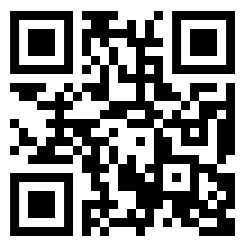 